A Weekly Newsletter of Nu‘uanu Congregational Church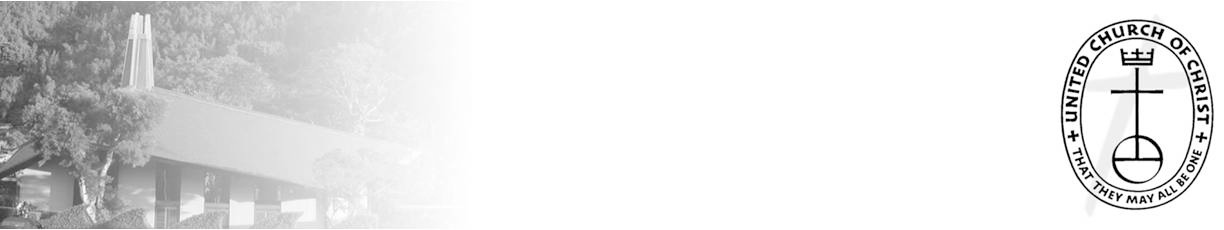 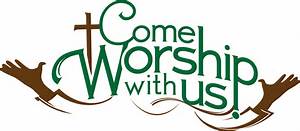 Pastor Jeannie On Vacation	Pastor Jeannie will be on vacation starting October 3 through Sunday, October 23.  In her absence, our Conference Minister, the Rev. Dr. David Popham on October 16 will lead the service.	October 23, we will celebrate Laity Sunday, which will be done by the Diaconate.Rev. Dr. David K. Popham grew up in Kentucky, the third child of four, for Harmon, a Southern Baptist minister, and Geraldine Popham. He received his Master of Divinity from the Southern Baptist Theological Seminary and his Doctor of Ministry from Lancaster Theological Seminary. Rev. Popham has served churches in Indiana and Utah and served as an Associate Conference Minister in the Rocky Mountain Conference and the Central Atlantic Conference before coming to Hawaii as the Conference Minister in 2019. He is married to Ms. Kerrie Shahan and they have 2 daughters and a cat. The entire family has 1st degree black belts in Tae-Kwon-Do.Church Clean Up Day – November 19, 2022With COVID infections trending downwards, The Board of Trustees have decided to resume the All Church Clean Up Days.The Clean Up Day is scheduled, Saturday, November 19, 2022 from 8:30 to 11:30.  All those who are willing and able are welcome to come out and help clean our facilities to and make it ready for the Advent Season.  A clean up list is being put together and the list will be posted.  Lunch will be provided.UCC’s Global H.O.P.E. (Humanitarian. Opportunities. Progress. Empowerment.)By Wayne KobayashiThe recent hurricanes, Fiona and Ian, have brought significant damages to Florida, the Carolinas, Puerto Rico, Cuba and other nearby communities. It will take years to recover.Donations will be received over the comings weeks to help with the recovery. If you wish to donate, please make checks to Nuuanu Congregational Church, and put in the memo line “Hurricane Relief”.  We thank you in advance for your contributions.Special October ProgramBy Lori Yamashiro	Halloween Fun: On October 30. Come dressed to impress in your Halloween costume and you could win a prize! The Christian Nurture Board will be planning something for the keiki after the worship service.Give Aloha	Give Aloha ended on Friday, September 30.  Please make sure that you send us your receipt, either in the mail, with your donation, or email a picture of it to nccadmin@hawaiiantel.net.  The receipt must have your name and the amount so that we can credit the donation to the right person/family!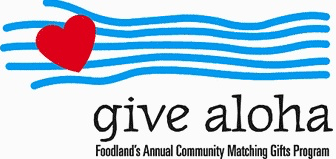 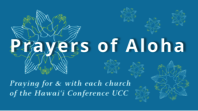 Week of October 16:
Ka Hana O Ke Akua Church (O'ahu)
Maui Evangelical Church (Maui)

Week of October 23:
Kaahumanu Church (Maui)
Mānoa Valley Church (O'ahu)
Kaluaaha Congregational Church (Moloka'i)Week of October 30:
Kahakuloa Hawaiian Congregational Church (Maui)
Malamalama Ole Alofa Tunoa CCC UCC (O'ahu)Worship During CovidFrom The Med Team: Donna Chung, Becky Kanenaka, Judy Keith, Lori Yamashiro,  	It is the desire of the medical team to return worship at Nu‘uanu Congregational Church to something as close to “normal” as possible, while at the same time keeping our congregation as safe as possible. In August we resumed passing the offering plate. Later this month, we will be modifying the method in which we celebrate communion. The Diaconate and the med team have put a great deal of thought into how this can be done as safely as possible. Pastor Jeannie, after washing her hands, will distribute the bread using tongs. The juice will be in disposable cups. Ushers will help to maintain distance between worshipers.  	*Because we are an aging congregation and death rates are very much higher when contracting Covid after the age of eighty, we continue to be conservative about relaxing other precautions. Additionally, many of us have medical conditions that put us at higher risk. Our main concern is that we want everyone to feel and to be as safe as possible at church. We do not want people to stay away from worship because of concerns about the possible spread of Covid. We know that quite a few members, including our own pastor, have contracted Covid. To the best of our knowledge, there has been no transmission of illness within our church community. We feel strongly that continuing to wear masks and to socially distance are important practices to keep us as safe as possible and so are asking everyone to continue to do these things as a way of expressing our care and concern for our church ohana. Masks are available at the entrance to the sanctuary. If you choose to worship unmasked, please take one of the seats on the pad just outside. Thank you for helping to keep our church ohana safe.